ESTADO DO RIO GRANDE DO NORTECÂMARA MUNICIPAL DE SÃO JOÃO DO SABUGIExmº. Sr. Presidente da Câmara MunicipalINDICAÇÃO Nº. 138/2017.		      O Vereador que abaixo subscreve em conformidade com o texto regimental desta Casa, requer a V. Ex., após ouvido o plenário e este se der por aceito, INDICA a Sra. Prefeita que seja feita o Calçamento da Avenida Aldo de Medeiros Filho, as Ruas José Ribeiro da Silva e José da Costa, ambas localizadas no loteamento Nova Sabugi .JUSTIFICATIVA EM PLENÁRIOSala das Sessões, em 05 de dezembro de 2017.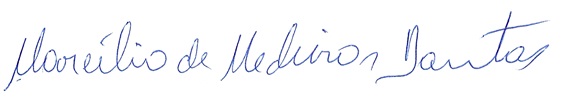 MARCÍLIO DE MEDEIROS DANTASVEREADOR-AUTOR